INDICAÇÃO Nº 03120/2013Sugere ao Poder Executivo Municipal operação “tapa-buracos” na Rua Décio Jacinto Ribeiro, próximo aos números 59, 69, 79, no bairro São Fernando.Excelentíssimo Senhor Prefeito Municipal, Nos termos do Art. 108 do Regimento Interno desta Casa de Leis, dirijo-me a Vossa Excelência para sugerir que, por intermédio do Setor competente, promova operação “tapa-buracos” na Rua Décio Jacinto Ribeiro, próximo aos números 59, 69, 79, no bairro São Fernando, neste município.Justificativa:Conforme visita realizada “in loco”, este vereador pode constatar o estado de degradação da malha asfáltica da referida via pública, fato este que prejudica as condições de tráfego e potencializa a ocorrência de acidentes, bem como o surgimento de avarias nos veículos automotores que por esta via diariamente trafegam.Plenário “Dr. Tancredo Neves”, em 16 de maio de 2.013.Antonio Pereira-vereador- PT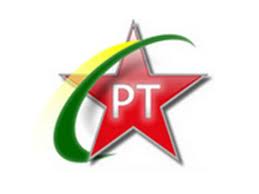 